Приложение №1 к решению Обнинского городского   Собрания «О внесении изменений и дополнений в Правила землепользования и застройки муниципального образования «Город Обнинск» от 25 ноября 2014 года № 04-62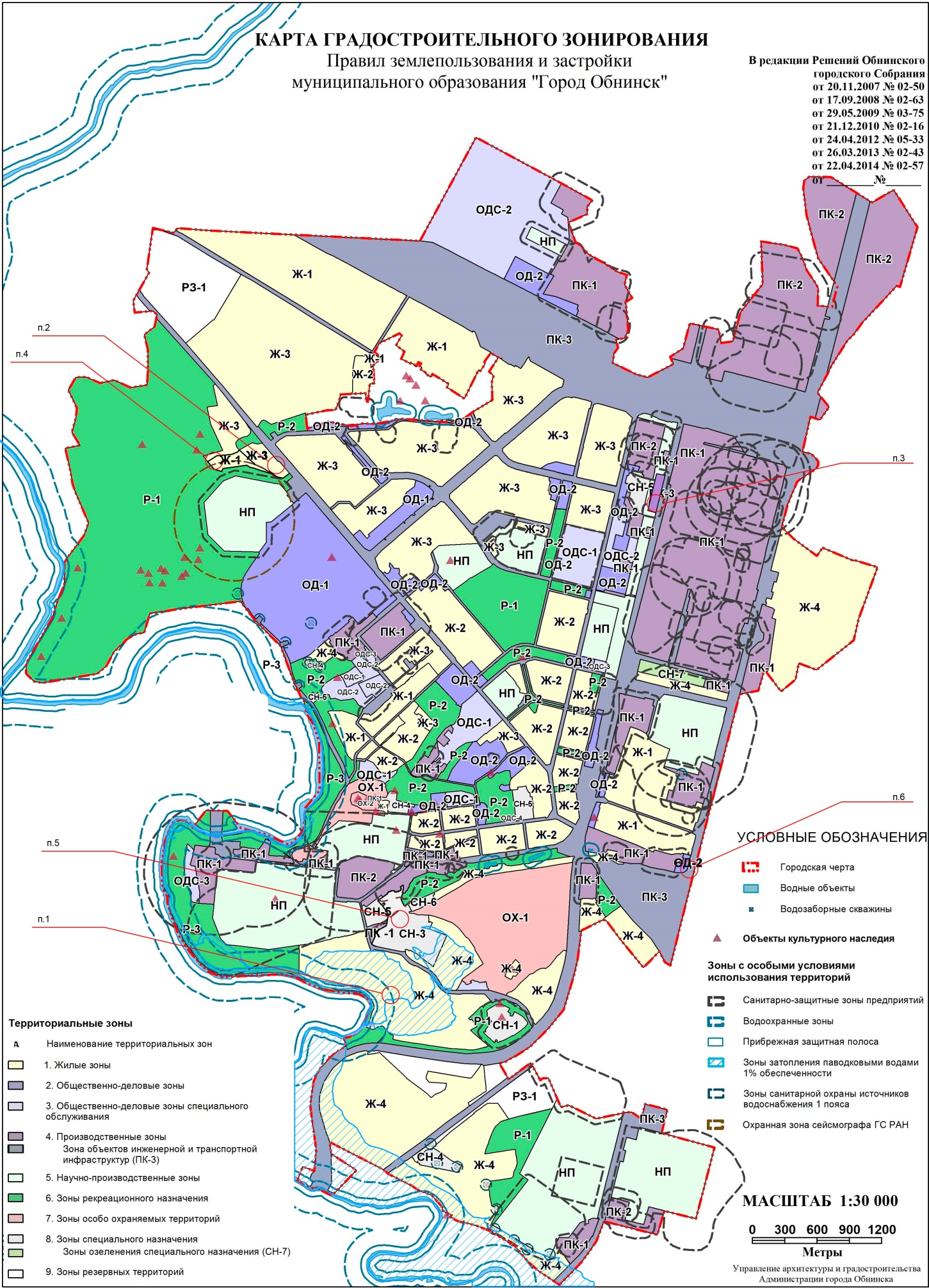 